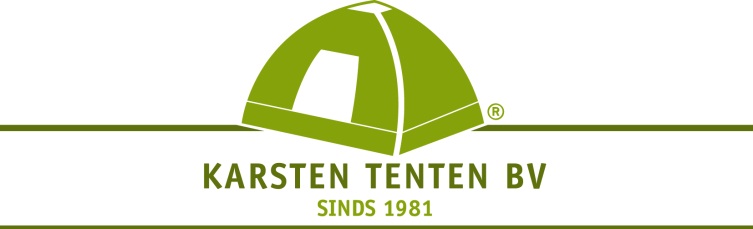 
U kunt met de pijltjes toetsen navigeren om naar de verschillende invulvakken te gaan. De vakjes dient u met de muis aan te vinken.Adresgegevens 
Naam bedrijf of stichting: 	
Naam contactpersoon: 	
Aanhef:			 Dhr.   Mevr.
Adres:					
Postcode & Plaats:		
Telefoonnummer:		
Mobiel nummer:		
Emailadres:				
Gegevens sponsoractiviteit
Voor wie of wat is de aanvraag?
			
Naam van de activiteit / het evenement	
Wanneer vindt de activiteit / het evenement plaats? 
Doel		
Doelgroep					
Wat voor sponsoring wenst u? 			
Datum van aanvraag: 	  Ik ben op de hoogte van de sponsorregels van Karsten Tenten.Bedankt voor uw aanvraag. Wij zullen deze in behandeling nemen en binnenkort contact met u opnemen.